Supplementary Figure 1: Probability of N95 maintaining a good fit after incremental donnings.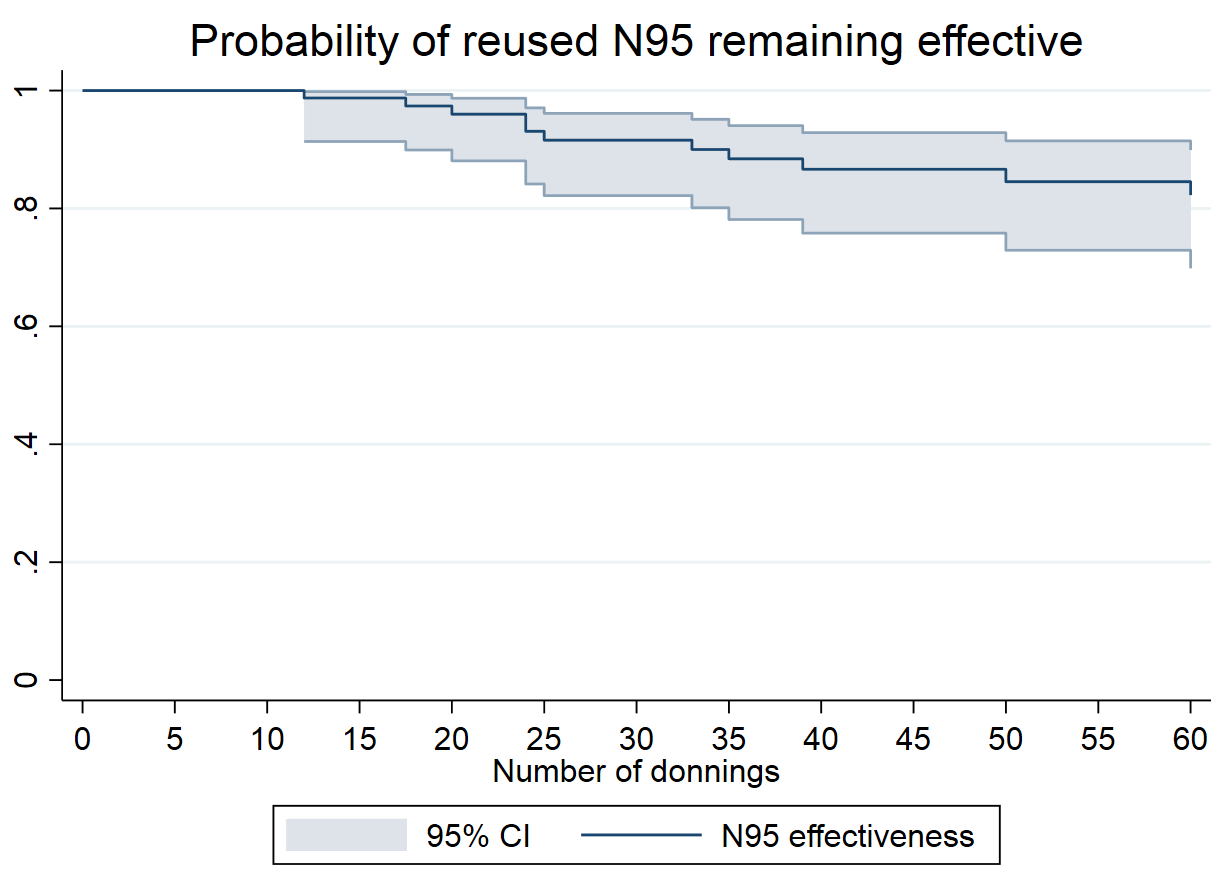 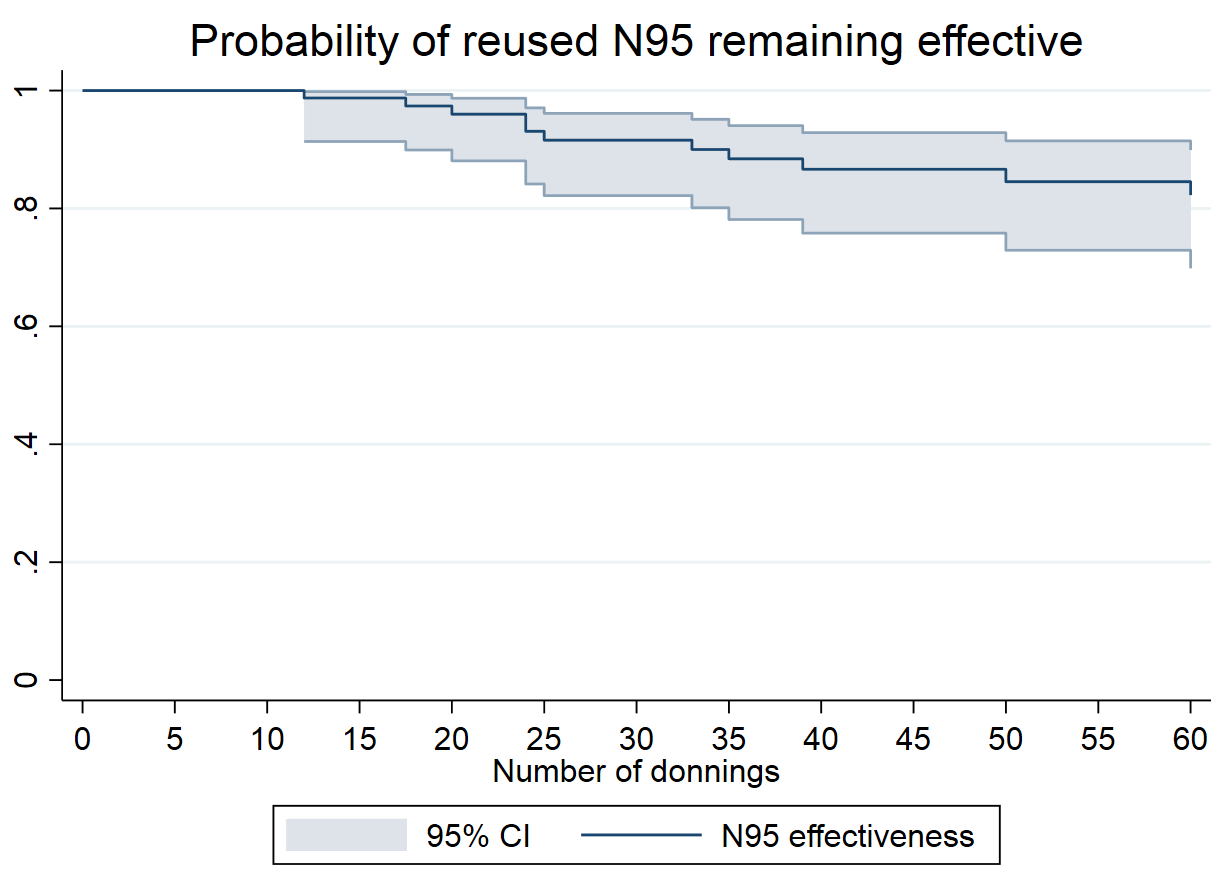 Supplementray Table 1. Donning and doffing instructions of personal protective equipment during COVID-19 pandemic.Supplementary Table 2: Probability of N95 maintaining a good fit with incremental donnings.Supplementary Table 3. Participant characteristics and fit pass rate on a sensitivity analysis where the seven healthcare workers who failed the seal check or the saccharin fit-test and had missing confirmatory PortaCount data are considered failures.IQR: interquartile range.Supplementary Table 4: Probability of passing the fit-test based on 23 failures (in this sensitivity analysis, the seven N95s that failed either the seal check or the saccharin test and that were not confirmed with PortaCount fit-test are considered failures).Donning stepsDoffing stepsPurell handsPurell outer gloves and removeDon N95 and perform seal checkRemove gownDon inner gloves Purell inner gloves and leave patient roomDon gownPurell inner gloves againDon face shiledRemove face shiled and cleanDon outer glovesRemove inner glovesPurell handsDoff N95 and store until next useIntervalTotalFailures per donning intervalPass with no subsequent follow upPassingError95% Confidence Interval1     2920310.         .3     4890110.         .4     5880110.         .5     6870110.         .7     8860110.         .10    11850610.         .12    13791410.01290.9114    0.998215    1674010.98700.01290.9114    0.998217    1873120.97330.01860.8974    0.993320    2170120.95920.02310.8787    0.986722    2367010.95920.02310.8787    0.986724    2566220.92970.03040.8390    0.970225    2662100.91470.03340.8196    0.960828    2961010.91470.03340.8196    0.960830    3160020.91470.03340.8196    0.960833    3458100.89890.03630.7992    0.950635    3657120.88290.03910.7788    0.939836    3754030.88290.03910.7788    0.939837    3851010.88290.03910.7788    0.939839    4050100.86520.04210.7560    0.927840    4149020.86520.04210.7560    0.927842    4347010.86520.04210.7560    0.927845    4646030.86520.04210.7560    0.927848    4943010.86520.04210.7560    0.927849    5042010.86520.04210.7560    0.927850    5141120.84360.04630.7261    0.913652    5338010.84360.04630.7261    0.913660    6137110.82050.05040.6950    0.898063    6435020.82050.05040.6950    0.898066    6733010.82050.05040.6950    0.898070    7132020.82050.05040.6950    0.898073    7430010.82050.05040.6950    0.898075    7629010.82050.05040.6950    0.898080    8128020.82050.05040.6950    0.898084    8526010.82050.05040.6950    0.8980100   10125100.78760.05810.6456    0.8779Cohort characteristicsAll, n=99Pass, n = 76Failure, n=23P valueGender, n (%) Female8262 (82)20 (87)0.54 Male1714 (18)3 (13)Role, n (%) Physician/Advanced practitioner2421 (28)3 (13)0.10 Nurse5644 (58)12 (53) Technician105 (50)5 (50) Other96 (8)3 (13)Mask type, n (%) 3M 18607459 (78)15 (65)0.23 3M 18702517 (22)8 (35)N95 use characteristicsFold N95 for storage, n (%) No6856 (82)12(18)0.25 Yes3126 (34)5 (22)User seal check, n (%) Fail90 9 (39)<0.01 Pass9076 (100)14 (61)Duration N95 reuse, n (%) < 1 week97 (9)2 (9)0.38 1-2 weeks1811 (14)7 (30) >2-4 weeks1613 (17)3 (13) > 4 weeks5645 (59)11 (45)Number of repeated donnings, median (IQR)43.5 (20-102)45 (20−115)33 (17.5−60)0.28Longest hours N95 worn after donning, median (IQR)2.5 (1-2.5)2.5 (1−2.5)2.5 (1−2.5)0.51IntervalTotalFailures per donning intervalPass with no subsequent follow upPassingError95% Confidence Interval1  299031.00000.0000. .3  496011.00000.0000. .4   595011.00000.0000. .5 694011.00000.0000. .7  893110.98920.01080.9257 0.998510  1191060.98920.01080.9257 0.998511  1285100.97760.01570.9131 0.994312  1384140.96560.01950.8971 0.988814  1579100.95340.02280.8804 0.982315  1678010.95340.02280.8804 0.982317  1877220.92830.02830.8471 0.967220  2173120.91540.03070.8305 0.958821  2270100.90230.03290.8138 0.950022  2369010.90230.03290.8138 0.950024  2568220.87540.03700.7803 0.931125  2664100.86170.03890.7637 0.921228  2963010.86170.03890.7637 0.921230  3162020.86170.03890.7637 0.921233  3460100.84740.04080.7462 0.910635  3659120.83280.04260.7286 0.899636  3756030.83280.04260.7286 0.899637  3853010.83280.04260.7286 0.899639  4052100.81670.04470.7089 0.887740  4151020.81670.04470.7089 0.887742  4349010.81670.04470.7089 0.887745  4648030.81670.04470.7089 0.887748   4945010.81670.04470.7089 0.887749 5044010.81670.04470.7089 0.887750  5143220.77790.05030.6595 0.859352  5339010.77790.05030.6595 0.859356  5738100.75740.05300.6343 0.844060  6137110.73660.05550.6093 0.828163  6435020.73660.05550.6093 0.828166  6733010.73660.05550.6093 0.828170  7132020.73660.05550.6093 0.828173  7430010.73660.05550.6093 0.828175  7629010.73660.05550.6093 0.828180  8128020.73660.05550.6093 0.828184  8526010.73660.05550.6093 0.8281100 10125100.70720.06060.5698 0.8078105 10624010.70720.06060.5698 0.8078115 11623010.70720.06060.5698 0.8078120 12122120.67350.06640.5249 0.7847122 12319110.63710.07210.4784 0.7591133 13417010.63710.07210.4784 0.7591156 15716010.63710.07210.4784 0.7591162 16315010.63710.07210.4784 0.7591180 18114110.58990.08070.4158 0.7280